Влияние музыки на развитие ребенка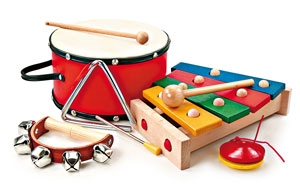 Музыка – это красота, радость, вдохновение, счастье. Музыка – это состояние души, чувств, эмоций. Существует множество направлений в музыки, но каждый человек выбирает его сам, по настроению, по расположению внутреннего мира. Но важнее всего – это выбрать «правильную» музыку для развития детей.Классическая музыка — это музыка, которая проникает прямо в душу, развивая стремление к прекрасному.Современные психологи и врачи советуют  для эмоционального и умственного развития как можно чаще давать детям слушать музыку.• Классическая мелодичная музыка (даже если ребенок ею не занимается, а лишь является слушателем), способна влиять на многие важные моменты в развитии малыша.• Замечено, что дети, которые слушают много классической музыки, способны к более выраженным и глубоким эмоциям, обладают более тонким восприятием мира и людей, более вдумчивы и внимательны.• Музыка развивает пространственное восприятие, благотворно влияет на умение ребенка писать и говорить, учит выражать свои мысли, причем не только речью, но и другими средствами – например, танцем, рисунком, на письме.• Приученный к музыкальным композициям ребенок обладает лучшим абстрактным мышлением, ведь его ухо «приучено» улавливать музыкальные интервалы, паузы, долготу и высоту звуков.• Ученые выяснили, что классическая музыка прекрасно влияет на математические способности ребенка, а также на развитие его логики. Вспомните знаменитых математиков и физиков, шахматистов и даже Шерлока Холмса – многие из них любили музыку и даже сами являлись музыкантами – музыкальные занятия помогали им мыслить, приводили их мысли и рассуждения в порядок.• Зачастую дети, с раннего возраста приученные слушать музыку, проявляют интерес к другим видам искусства, например, живописи, танцам, литературе, так как музыка развивает творческие навыки человека, усиливает их.Современные родители все реже заботятся о музыкальном образовании своих детей, а ведь этим они лишают их целой сферы человеческого духа, обедняют его мир. Даже если ребенок, занимающийся музыкой, не станет профессиональным музыкантом, это лишь положительно повлияет и на его интеллект, и на его воображение.